ATTENTION BADGE HOLDERSYAKIMA AIR TERMINAL’SGATE CODES WILL BE CHANGINGJUNE 1, 2019PLEASE CONTACT THE AIRPORT OFFICE TO RECEIVE YOUR NEW CODE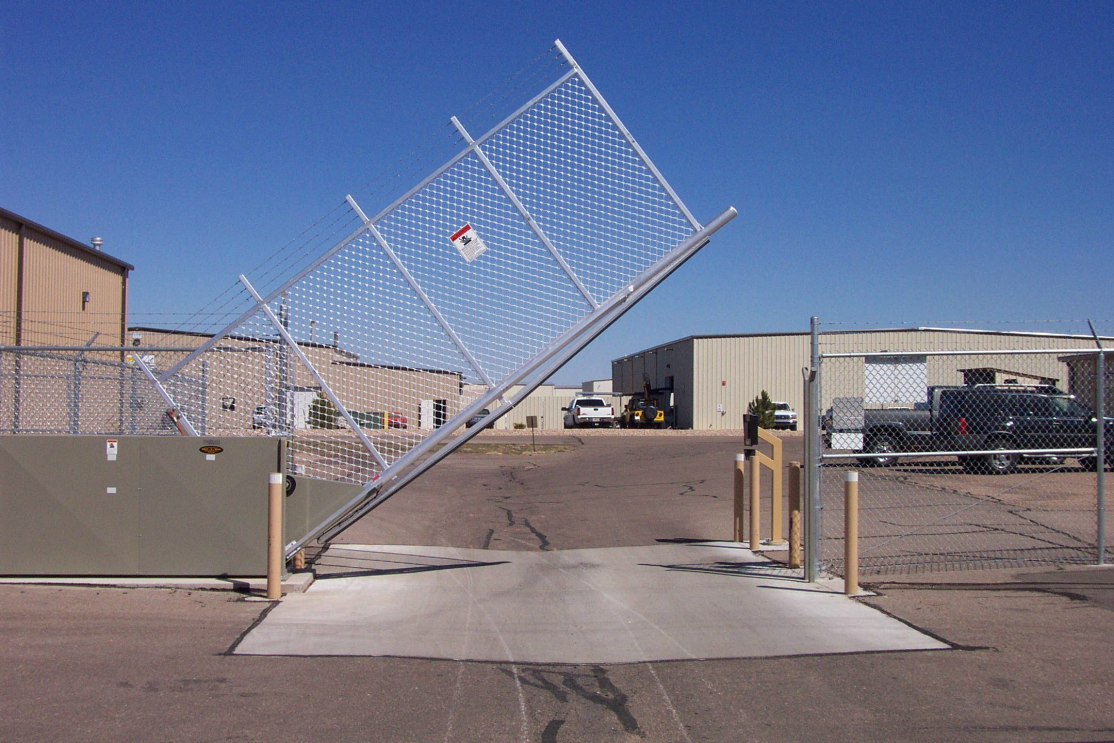 Administration Office: 509-575-6149